Личный кабинет на сайте НМО и регистрация кредитовКак завести личный кабинет на сайтеНЕПРЕРЫВНОГО МЕДИЦИНСКОГО ОБРАЗОВАНИЯ(www.sovetnmo.ru)1.На главной странице сайта в правом верхнем углу находится ярлык с контуром человека. Нажмите на него .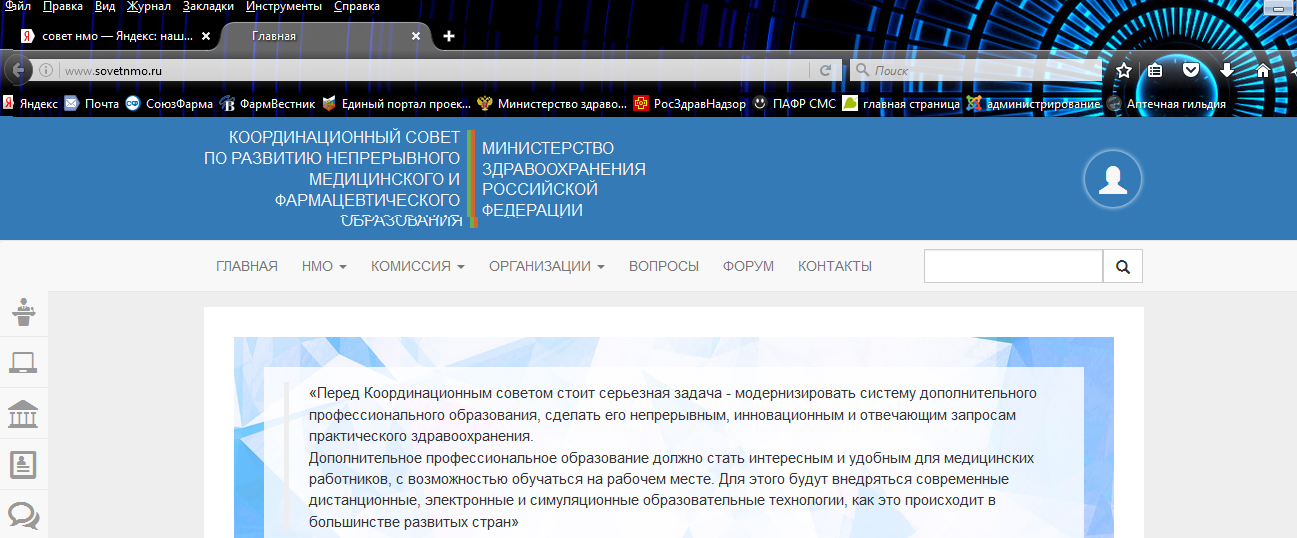 2.Заполните указанные поля :Имя пользователя Пароль -Имя пользователя:Ваш E-mail(если его нет, надо завести на любом сервисе (yandex,rambler,mail  и т.д.) -Пароль –любое сочетание цифр или букв по латыни и нажмите кнопку  «Регистрация»( в левом нижнем углу)Заполнить все поля.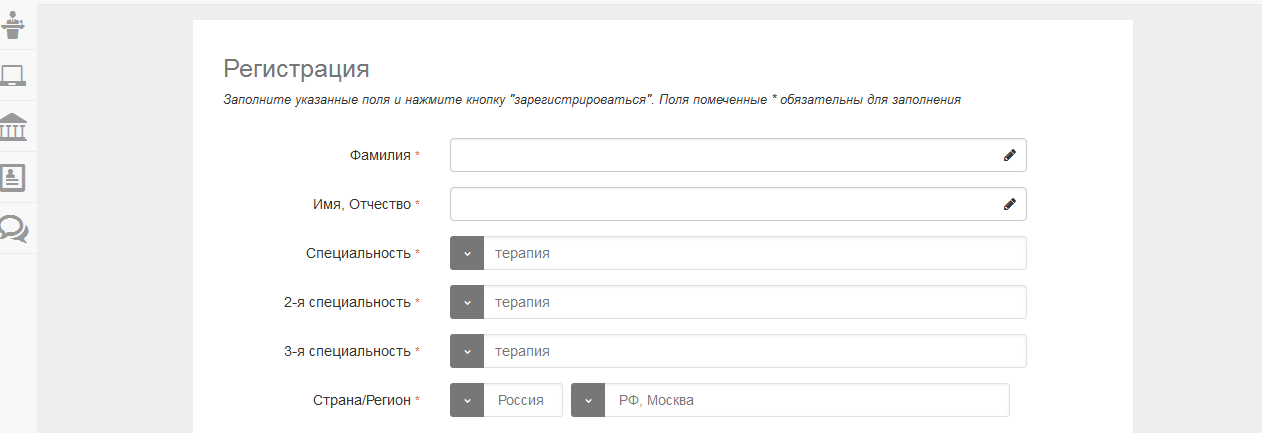 В разделе специальность(окно с v) найти специальность(например фарм.технология, фарм.химия и фармакогнозия)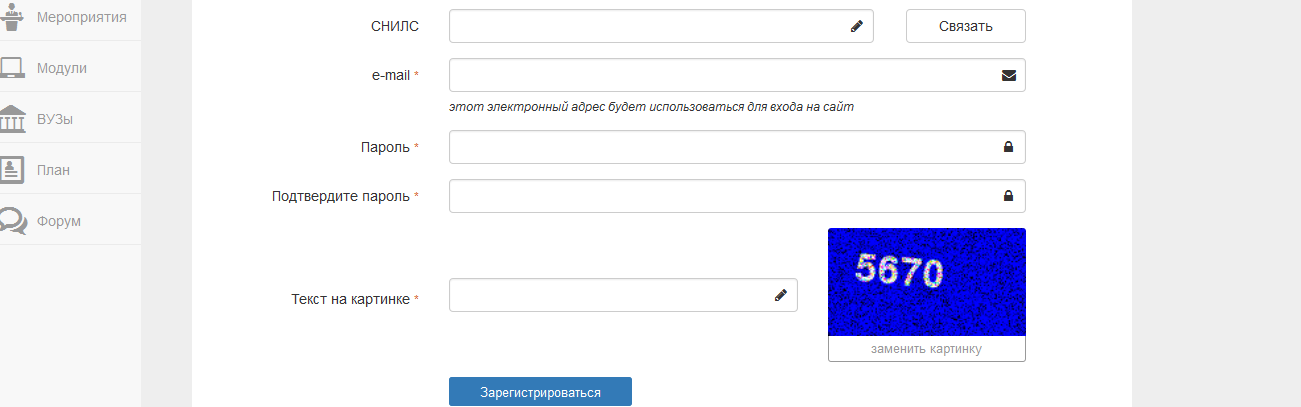 3.Система подтвердит факт  успешной регистрации:Регистрация прошла успешноКак зарегистрировать ИКП через  личный кабинет на сайтеНЕПРЕРЫВНОГО МЕДИЦИНСКОГО ОБРАЗОВАНИЯ(www.sovetnmo.ru)4.Для регистрации кредитов нужно зайти на сайт  www.sovetnmo.ru,ввести логин и пароль, откроется окно:                                                              Ф.И.О.Мои данные    E-mail, пароль                                                              План                                                              Выход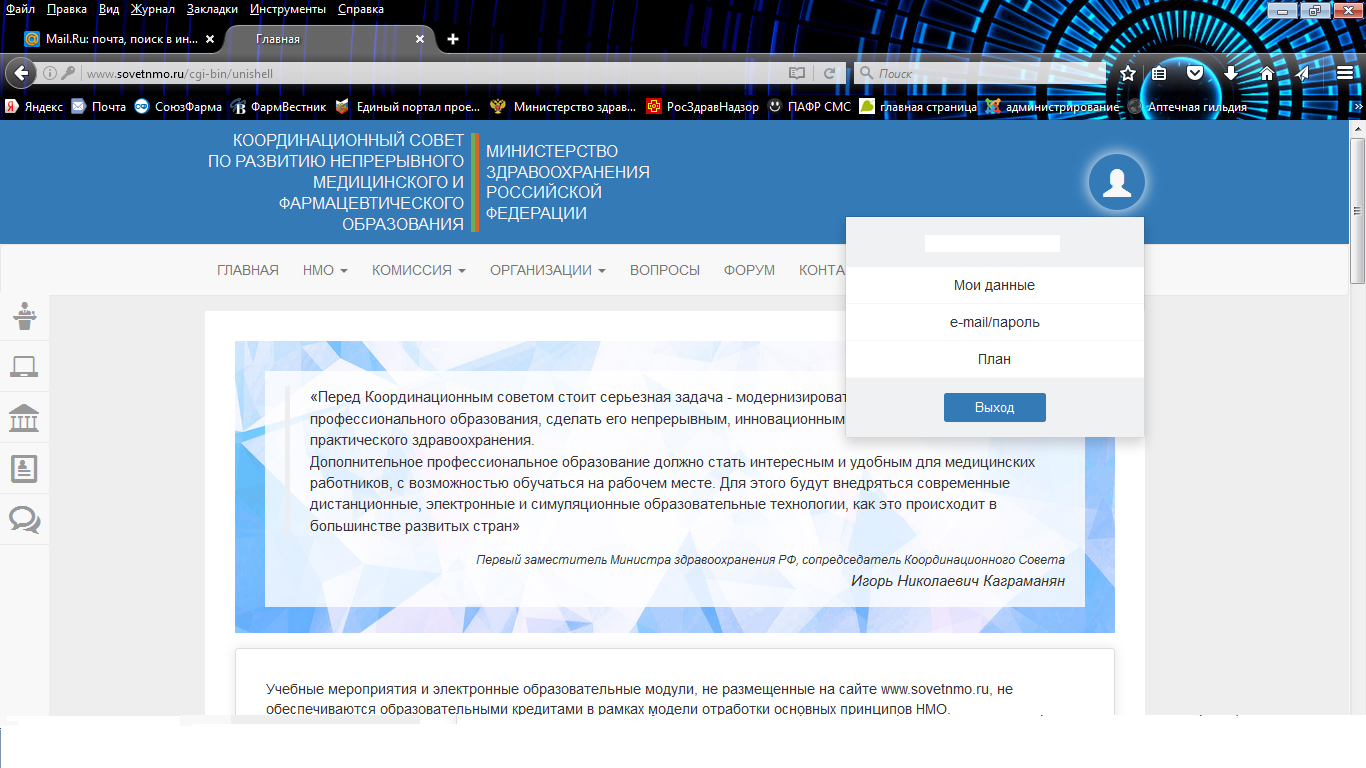 5.Войти в план, откроется окно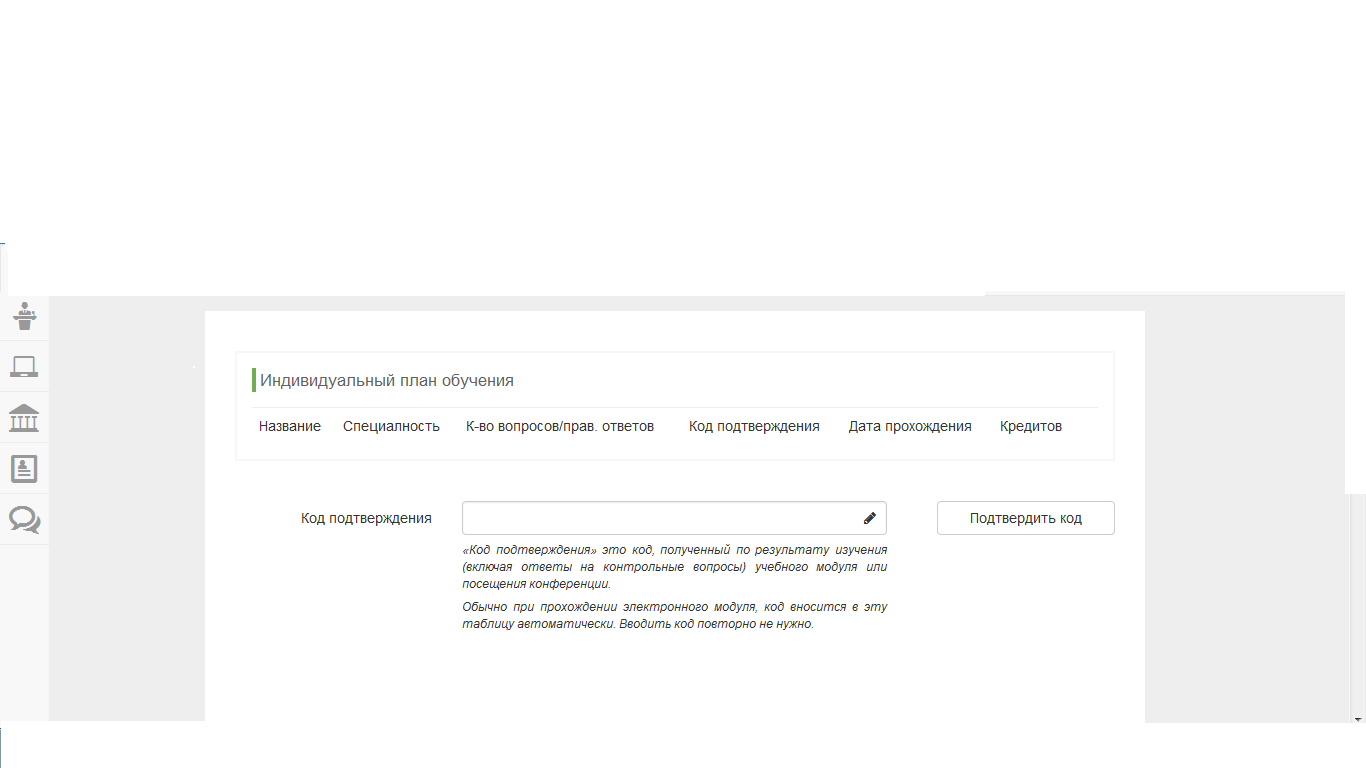 6.Ввести код подтверждения со свидетельства, полученного на мероприятии в рамках НФО (0-это буква «О»).Подтвердить код.Таким образом, Вы вводите и все последующие индивидуальные коды подтверждения и формируете портфолио.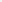 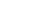 